（別記様式１）　　　年　　　月　　　日長期履修申請書九州工業大学長　　殿　　　　　　　　　　学府・研究科　　　　　　　　　　　　　　　課程　　　　　　　　　　　　　　　専攻　学生番号　　　　　　　　　　　　　氏　　名　　　　　　　　　　　　　下記のとおり，長期履修学生となることを希望しますので，申請します。記（別記様式１）　　　年　　　月　　　日長期履修申請書九州工業大学長　　殿　　　　　　　　　工学府・研究科　　　　　　　　　　博士前期　課程　　　　　　　　　　　　工学　専攻　学生番号　　（記入不要）　　　　　氏　　名　　九工大　一郎　　　　　下記のとおり，長期履修学生となることを希望しますので，申請します。記希望する長期履修期間長期履修開始日　　年　　月　　日　～修了予定日　　年　　月　　日（標準修業年限　　年のところ　　年での履修を希望）入　学　年　月　　　　　　　　年　　月入学申請理由該当する理由の□に✓を付してください。□　１．職業を有し，就業している者□　２．障がいのある者□　３．その他，学長が特例と認めるに足る相当の事由がある者）　　３を選択した場合の理由（ 　　　　　)長期履修を希望する理由及び履修計画長期履修を希望する理由及び履修計画長期履修を希望する理由及び履修計画長期履修を希望する理由及び履修計画長期履修を希望する理由及び履修計画主指導教員氏名指導教員の意見指導教員の意見指導教員の意見希望する長期履修期間長期履修開始日　2024年4月1日　～修了予定日　2028年3月31日（標準修業年限　2年のところ　4年での履修を希望）入　学　年　月　　　　　2024年　4月入学申請理由該当する理由の□に✓を付してください。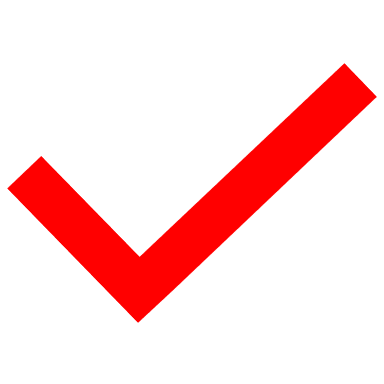 □　１．職業を有し，就業している者□　２．障がいのある者□　３．その他，学長が特例と認めるに足る相当の事由がある者）　　３を選択した場合の理由（ 　　　　　)長期履修を希望する理由及び履修計画＜理由についての記載例＞『通常の業務との兼ね合いもあり、2(3)年間での単位取得等が困難であることが見込まれるため』、『本務が多忙であり、調査、研究のとりまとめに時間を要することが見込まれるため』等の事情を記入してください。＜履修計画の記載例＞修了までのおおまかな履修計画を指導教員と相談のうえ、作成してください。＜マスター例＞1年目　　 教養科目　４単位／専門科目　２単位の履修・修士論文の研究2～3年目　専門科目１０単位の履修・修士論文の研究3年目　   専門科目１０単位の履修・修士論文の研究4年目　   専門科目　４単位、修士論文の作成＜ドクター例１＞1年目　専門科目　４単位の履修                 2年目　論文の投稿3年目　ﾌﾟﾛｼﾞｪｸﾄ研究の実施、特別演習の履修     4年目　論文とりまとめ5年目　学位申請＜ドクター例２＞1年目：先行研究の整理・分析　　　　　2年目：課題の整理3年目：考察と仮説の構築、仮説の立証　4年目：論文投稿、学位論文取りまとめその他、年１報程度学会誌への論文投稿、発表を行い、学位論文のとりまとめを行っていく予定等主指導教員氏名九工大　花子指導教員の意見（指導教員が記入）